Vyžrebovanie zápasov VŠ ligy v minifutbale pre súťažný ročník 2011/2012Filozofická fakulta – 					 FFŠport a rekreácia 1.roč. + Právnická fakulta 1.roč. -ŠaR 1 + PrF 1Lekárska fakulta – Všeobecné lekárstvo –		 LF VLLekárska fakulta – Zubné lekárstvo –		 LF ZLLekárska fakulta – Vyššie ročníky –                             LF VRPrávnická fakulta 4. ročník – 				 PrF 4Prírodovedecká fakulta – 				 PFFakulta verejnej správy –				 FVSŠport a rekreácia 3. ročník – 			 ŠaR 3Právnická fakulta 2. ročník – 			 PrF 2Právnická fakulta 5. ročník – 			 PrF 5ZIMNÝ SEMESTER               1. kolo – 13.10.2011                                                      4. kolo – 24.11.2011    Ihrisko - A                        Ihrisko – B                         Ihrisko – A                    Ihrisko - B    FF – ŠaR 1 + PrF 1	        LF VL – LF ZL                      LF ZL – PrF 4               LF VR – PF    LF VR – PrF 4 	        PF – FVS                             FF – ŠaR 3                   ŠaR 1 + PrF 1 – LF VL    ŠaR 3 – PrF 2                    FF – PrF 5                           LF ZL – FVS                  PrF 2 – PrF 5                 2. kolo – 27.10.2011                                                    5. kolo – 08.12.2011    ŠaR 1 + PrF 1 – PrF 5       PF – PrF 4                           LF VR - FF                      FVS – ŠaR 3    LF ZL – ŠaR 3                     LF VR – FVS                       ŠaR 1+PrF 1 – LF ZL      LF VL - PF    FF   – PF                             ŠaR 1 + PrF 1 – PrF 4        PrF 4 – PrF 2                 LF VR – PrF 5                3. kolo – 10.11.2011                                                            LF VL – PrF 5                     LF ZL – PrF 2                           LF VR – ŠaR 3                    PrF 4 – FVS                                ŠaR 1 + PrF 1- PF              FF  – LF VL                       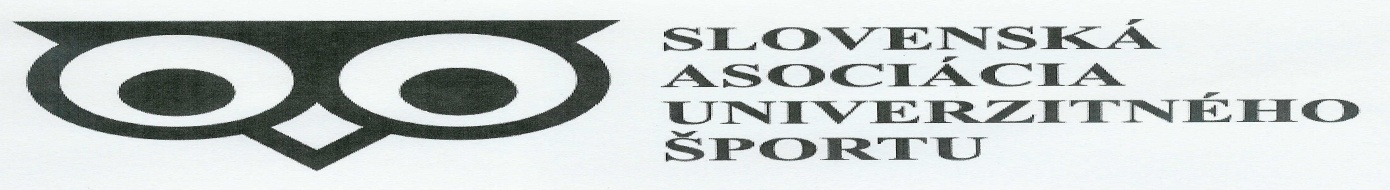 VYSOKOŠKOLSKÁ LIGA : UPJŠ KOŠICE                                 ŠPORT : MINIFUTBAL                          AKADEMICKÝ ROK : 2011/2012